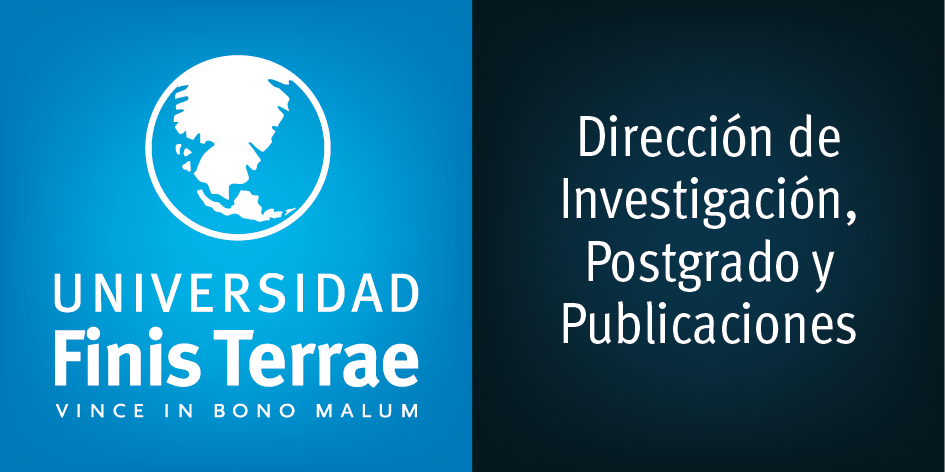 PAUTA PARA  EVALUACION PROYECTOS DE INVESTIGACIÓNCONCURSO 2013CRITERIOS DE EVALUACIÓNCriterio 1: Contribución de la investigación al desarrollo del conocimiento					Criterio 2: Originalidad de la propuestaCriterio 3: Rigurosidad de la Fundamentación teórica y metodológicaCriterio 4: Trayectoria de los investigadores responsablesCriterio 5: Viabilidad de la investigación y adecuación de los medios solicitados a los fines propuestosCriterio 6: Financiamiento adicional comprometido por Empresas u otras institucionesCOMENTARIOS GENERALES (Máximo 1 página)Firma EvaluadorRESUMEN DE LOS PUNTAJES  TOTALES ASIGNADOS POR CRITERIOSPARA USO EXCLUSIVO DE LA COMISIÓN  DE INVESTIGACIÓN UFT TÍTULO DEL PROYECTOINVESTIGADOR RESPONSABLECO-INVESTIGADORUNIDAD ACADÉMICAMODALIDAD - AREA DE CONOCIMIENTO INDICADORESVALORACIONVALORACIONVALORACIONVALORACION INDICADORESInsuficiente (0 punto)Suficiente (1 punto)Bueno(2 puntos)Excelente (3 puntos)Clara definición del problema de estudio.Originalidad y relevancia del problema de estudio.Supuestos o hipótesis de trabajo y/o objetivos, formulados con claridad y en correspondencia con el objeto de estudio.Marco teórico fundamentado con literatura pertinente, actual y relevante.SUBTOTALSUBTOTALSUBTOTALSUBTOTALINDICADORESVALORACIONVALORACIONVALORACIONVALORACIONINDICADORESInsuficiente (0 punto)Suficiente (1 punto)Bueno(2 puntos)Excelente (3 puntos)El proyecto explora conceptos creativos, originales y/o innovativos.El proyecto aborda la temática de manera innovadora.SUBTOTALSUBTOTALSUBTOTALSUBTOTALINDICADORESVALORACIONVALORACIONVALORACIONVALORACIONINDICADORESInsuficiente (0 punto)Suficiente (1 punto)Bueno(2 puntos)Excelente (3 puntos)Coherencia entre el problema, los objetivos planteados y la opción metodológica.Identificación operacional de variables y/o categorías de análisis.Configuración de los sujetos y/o de los casos de estudio (muestra). Consistencia entre la unidad de estudio, las fuentes, las técnicas de recolección y las técnicas de análisis de la información.SUBTOTALSUBTOTALSUBTOTALSUBTOTALINDICADORESVALORACIONVALORACIONVALORACIONVALORACIONINDICADORESInsuficiente (0 punto)Suficiente (1 punto)Bueno(2 puntos)Excelente (3 puntos)Títulos y estructuración de los contenidos.Uso adecuado del lenguaje técnico.Sintaxis y ortografía.Citas y referencias bibliográficas.SUBTOTALSUBTOTALSUBTOTALSUBTOTALINDICADORESVALORACIONVALORACIONVALORACIONVALORACIONINDICADORESInsuficiente (0 punto)Suficiente (1 punto)Bueno(2 puntos)Excelente(3 puntos)Capacidad y competencia científica del investigador responsable.Capacidad y competencia científica de colaboradores (equipo de trabajo).SUBTOTALSUBTOTALSUBTOTALSUBTOTALINDICADORESVALORACIONVALORACIONVALORACIONVALORACIONINDICADORESInsuficiente (0 punto)Suficiente (1 punto)Bueno(2 puntos)Excelente (3 puntos)Adecuación de los recursos humanos y financieros al trabajo propuesto.Coherencia entre los recursos financieros y los objetivos planteados.La formulación del proyecto justifica la participación del co-investigador (coherencia).SUBTOTALSUBTOTALSUBTOTALSUBTOTALINDICADORESVALORACIONVALORACIONVALORACIONVALORACIONINDICADORESInsuficiente (0 punto)Suficiente (1 punto)Bueno(2 puntos)Excelente (3 puntos)Antecedentes de la Institución externa en el área de investigación del proyecto respaldan el desarrollo del mismo.La Institución externa cumplirá un rol activo en la investigación.SUBTOTALSUBTOTALSUBTOTALSUBTOTALNombre del EvaluadorFecha de evaluaciónPuntaje total asignadoJuicio finalAprobadoJuicio finalReprobadoRANGOSCONCEPTOS54- 63Muy Bueno53-41Bueno40-27Aceptable26-14Regular13-0InsuficienteDIMENSIONES- CRITERIOSPUNTAJESContribución de la investigación al desarrollo del conocimientoOriginalidad de la propuestaRigurosidad de la Fundamentación teórica y metodológicaTrayectoria de los investigadores responsablesViabilidad de la investigación y adecuación de los medios solicitados a los fines propuestosFinanciamiento adicional comprometido por Empresas u otras institucionesTOTAL PUNTAJE PROYECTOEVALUACIÓN (concepto)